EXETER CITY COUNCIL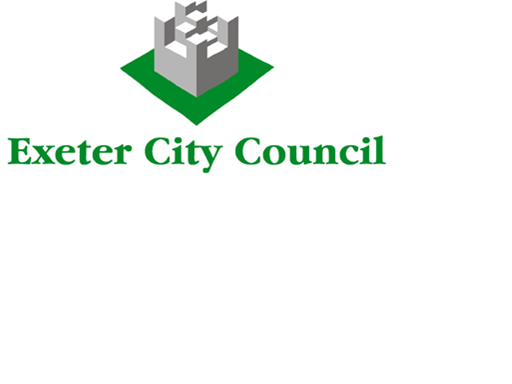 Job DescriptionJOB TITLE				:	Housing IT System OfficerGRADE				:	Grade 7POST NO				:	4191/4192SERVICE				:	HousingUNIT					:	Housing REPORTS TO			:	Housing IT System Manager (HSM)RESPONSIBILE FOR		:	N/A   LIAISON WITH			:	Housing 						Payment and Collections						Housing Options 								Staff throughout the Council						Strata Service Solutions						Contractors (Capita) and other external agencies in the public and private sectors						The Project Board	PURPOSE OF JOBSupport the Housing IT System Manager (HSM) in ensuring the effective and timely implementation of the new housing management IT system for the whole of the housing serviceProvide housing system administration, support and training to all staffAssist in devising of processes and procedures in relation to the IT system to ensure effective and consistent delivery of housing services to customers Work closely with the housing teams, Strata Service Solutions and the suppliers during implementation of the systemMAIN ACTIVITIESProject implementationAssist the HSM to project manage the implementation of the new OPENHousing IT system ensuring optimal use of the software features by: Ensuring that the system is delivered within the agreed timescales Liaising with the supplier, Strata Service Solutions and housing teams Helping to provide manuals and procedures on the system for pre and post implementation Helping to develop the use of self service for customers and contractors and mobile working through the project Assisting in the provision and support for new and existing staff to enable them to know how to use the system and to maximise capabilityEnsure systems are reconciled as necessary and system security and integrity are maintained, and ensure data are clean and accurately preserved at all timesProject delivery, budget control and performance managementRegularly analyse data to inform performance management, policy and financial planningAid the HSM in controlling budgets relevant to the project and role. Help to ensure there are effective systems for proactively identifying and responding to potential budget risksMonitor performance and make any recommendations to the HSM for change as necessarySupport the work of the Performance Scrutiny Partnership in scrutinising  the work of the Housing Service and encourage involvement from a cross-section of residentsInternal and external communicationSupport the HSM in the provision of timely and effective communication in relation to the delivery and implementation of the project Maintain and develop good working relationships both internally with other services and externally Support the development of the Council’s online and social media programmes to aid communication and conduct customer transactionsOtherHelp to ensure that any risk to the health and safety of employees, customers and others, is minimisedFollow and promote the Council’s Equal Opportunities PolicyWork to enhance the Council’s reputation and that of the sector as a wholeAttend out of hours meetings as necessaryCarry out any other duties commensurate with the roleDATE LAST UPDATED:  August 2017